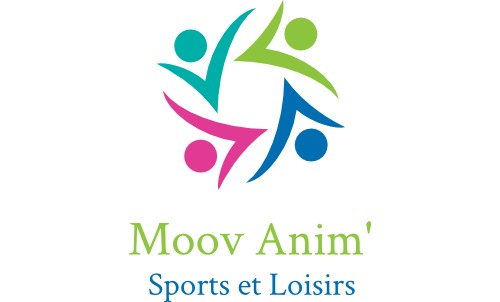 L’association Moov Anim’ vous propose les activités au verso pour cette année.Les inscriptions se dérouleront :le mercredi 2 septembre de 17h à 19H à la mairie de Pierreval le samedi 5 septembre de 10h à 12h à la salle polyvalente de BiervilleUne adhésion* personnelle OBLIGATOIRE vous sera demandée :10€ / personne pour les habitants de Bierville et Pierreval (sur présentation d’un justificatif de domicile)20€ / personne pour les hors communes*Cette adhésion comprend la licence à la FNSMR (Fédération Nationale du Sport en Milieu Rural) incluant une ASSURANCE INDIVIDUELLESEMAINE D’ESSAI GRATUITE AUX ACTIVITES :Du 7 septembre 2020Les activités se dérouleront du 7 septembre 2020 au 6 juillet 2021 Règlements :EspècesRèglement possible par chèque bancaire en 3 fois (encaissements les 15 septembre, 15 octobre et 15 novembre 2020) ANCV : Chèques vacances et Coupons SportsBulletin d’inscription et règlement intérieur à remplir et signé obligatoirement.Activités Activités Activités Activités Activités LUNDI19h - 20hZUMBAVéronique SEMBLATBierville
(Salle Polyvalente)LUNDI20h15 - 21h15CROSSTRAININGSPORT ELITE TRAININGBierville
(Salle Polyvalente)MARDI19h30- 20h30Renforcement MusculaireSPORT ELITE TRAININGBierville
(Salle Polyvalente)MARDI20h30- 21h30CARDIOTRAININGMERCREDI19h - 20h30YOGABenoit CAROUZEPierreval
(Salle Sport Ecole)SAMEDI9h30 - 11h30MARCHE NORDIQUEJulien BREMAUDDépart Salle de Bierville TARIFS COTISATION : 1 activité = 165€* / Formule "Multi-activités" = 205€*MARCHE NORDIQUE : Paiement à la séance : chéquier de 5 séances 30€ (un chèque à remettre au prof à chaque séance)TARIFS COTISATION : 1 activité = 165€* / Formule "Multi-activités" = 205€*MARCHE NORDIQUE : Paiement à la séance : chéquier de 5 séances 30€ (un chèque à remettre au prof à chaque séance)TARIFS COTISATION : 1 activité = 165€* / Formule "Multi-activités" = 205€*MARCHE NORDIQUE : Paiement à la séance : chéquier de 5 séances 30€ (un chèque à remettre au prof à chaque séance)TARIFS COTISATION : 1 activité = 165€* / Formule "Multi-activités" = 205€*MARCHE NORDIQUE : Paiement à la séance : chéquier de 5 séances 30€ (un chèque à remettre au prof à chaque séance)TARIFS COTISATION : 1 activité = 165€* / Formule "Multi-activités" = 205€*MARCHE NORDIQUE : Paiement à la séance : chéquier de 5 séances 30€ (un chèque à remettre au prof à chaque séance)* En plus de l'adhésion à notre Association* En plus de l'adhésion à notre Association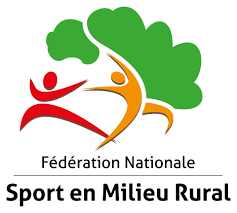 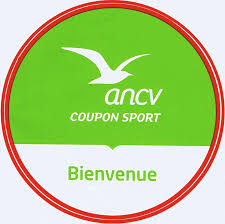 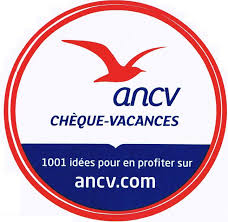 